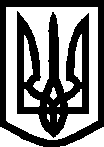 УКРАЇНАВИКОНАВЧИЙ КОМІТЕТ
МЕЛІТОПОЛЬСЬКОЇ МІСЬКОЇ РАДИЗапорізької областіР О З П О Р Я Д Ж Е Н Н Яміського голови19.09.2019		                                                                          № 415-рПро затвердження складу міської конкурсної комісії з питання присвоєння міської педагогічної премії           Керуючись Законом України «Про місцеве самоврядування в Україні», Угодою між управлінням освіти Мелітопольської міської ради Запорізької області та міською організацією профспілки працівників освіти і науки на 2017-2020 роки, з метою визначення кандидатур на присвоєння міської педагогічної преміїЗОБОВ’ЯЗУЮ:	1. Затвердити склад міської конкурсної комісії з питання присвоєння міської педагогічної премії згідно з додатком.	2. Управлінню освіти Мелітопольської міської ради Запорізької області забезпечити проведення засідання конкурсної комісії з питань присвоєння міської педагогічної премії.	3. Контроль за виконанням цього розпорядження покласти на заступника міського голови з питань діяльності виконавчих органів ради Бойко С.Секретар Мелітопольської міської ради                               Роман РОМАНОВ Додаток до розпорядженняміського голови від 19.09.2019 № 415-рСклад конкурсної комісіїз питань присвоєння міської педагогічної преміїБОЙКО Світлана Олександрівна           заступник міського голови з питань                                                                   діяльності виконавчих органів ради,                                                                   голова комісії;ЩЕРБАК Ірини Анатоліївна                  начальник управління освіти                                                                   Мелітопольської міської ради                                                                   Запорізької області, заступник                                                                    голови комісії;ПОВОЛОЦЬКА Олена Василівна         методист кабінету методичного                                                                    управління освіти                                                                    Мелітопольської міської ради                                                                   Запорізької області, секретар комісії;Члени комісії:ЧЕРНИШОВА Олена Юріївна              заступник начальника 						      управління освіти                                                                   Мелітопольської міської ради                                                                   Запорізької області;КОЛІСНИК Тетяна Владиславівна       директор кабінету методичного                                                                   управління освіти                                                                    Мелітопольської міської ради                                                                   Запорізької області;КРИВОНОС Алла Степанівна                методист кабінету методичного 							       управління освіти                                                                     Мелітопольської міської ради                                                                    Запорізької області;МАНЕНКО Тетяна Віталіївна                 голова міської організації профспілки                                                                    працівників освіти 						2				Продовження додатка ПРОКОПЕЦЬ Катерина Віталіївна		директор Мелітопольської 								         загальноосвітньої школи І-ІІІ ступенів 							№ 7 Мелітопольської міської ради 								Запорізької областіВОЛЬНЮК Ірина Анатоліївна		директор Ліцею №10 Мелітопольської 							міської ради Запорізької області	УСОВА Галина Іванівна			завідувач дошкільного навчального 							закладу № 1 імені 8 Березня 									санаторного типу Мелітопольської 							міської ради Запорізької області				АНОСОВА Марія Сергіївна			завідувач дошкільного навчального 							закладу № 14 «Теремок» 									комбінованого типу Мелітопольської 							міської ради Запорізької областіНачальник управління освіти                                          Ірина ЩЕРБАК